No		: 012/SP/CV-KBC/10/2017				Medan,25 Oktober 2017Perihal		: Penawaran Penyewaan Balon Gate		  Penggunaan Jasa Usher Balon GasKepada YthBapak VinzaDengan hormat Dengan ini kami dari cv kawaii bakti cemerlang yang bergerak dibiro jasa,bersama dengan datangnya surat ini,kami  akan mencoba memberikan  penawaran dari biro jasa kami untuk mellakukan kerjasama dengan Perusahaan EO Bapak pimpin.Kami akan memberikan harga yang terbaik dan performance Usher serta Skill dilapangan yang sangat memuaskan dalam bekerja kami berharap bapak dapat mempertinbangkan penawaran dari kami.Untuk rincian penawaran kami adalah sebagai berikut : Usher Grade A = Rp 350.000,- sampai Rp 1.000.000,-Usher Grade B = Rp 250.000,- sampai Rp    3.00.000,-Usher Grade C = Rp 150.000,- sampai Rp     2.00.000,-Balon Gate 	= 1 Unit x 2.650.000	= Rp.	  2.650.000Balon Gas	= 1 pcs x 8.000	= Rp.	      8.000Untuk penawaran tambahn dari kami,kami juga menyedikan Nasi Tumpeng dan Katring makanan baik makanan ringan atau nasi kotak dengan harga terjangkau dan rasanya boleh jamin Pak.Demikianlah surat penawaran ini kami sampaikan atas perhatian dan kerjasamanya kami ucapkan terima kasih.Untuk informasi lebih detail mengenahi penawaran dari kami Bapak/Ibu dapat mengubungi Saudari NIRWANA di No. 0812 6040 0330Hormat kami,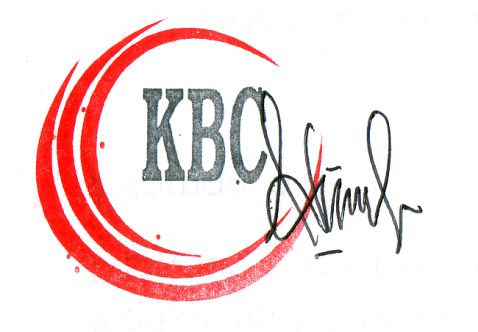 CV . KAWAI BAKTI CEMERLANGNirwana Dwi Surbakti, STDirektur